РЕШЕНИЕРассмотрев проект решения о внесении изменений в Решение Городской Думы Петропавловск-Камчатского городского округа от 05.11.2009 № 185-нд «О порядке и условиях награждения почетным знаком «За заслуги перед городом», внесенный председателем Городской Думы Петропавловск-Камчатского городского округа Монаховой Г.В., в соответствии со статьей 4 Устава Петропавловск-Камчатского городского округа, статьей 3 Решения Городской Думы Петропавловск-Камчатского городского округа от 31.10.2013 № 145-нд «О наградах и почетных званиях Петропавловск-Камчатского городского округа» Городская Дума Петропавловск-Камчатского городского округаРЕШИЛА:1. Принять Решение о внесении изменений в Решение Городской Думы Петропавловск-Камчатского городского округа от 05.11.2009 № 185-нд
«О порядке и условиях награждения почетным знаком «За заслуги перед городом».2. Направить принятое Решение Главе Петропавловск-Камчатского городского округа для подписания и обнародования.РЕШЕНИЕот __________ № ____-ндО внесении изменений в Решение Городской Думы Петропавловск-Камчатского городского округа от 05.11.2009 № 185-нд «О порядке и условиях награждения почетным знаком «За заслуги перед городом»Принято Городской Думой Петропавловск-Камчатского городского округа(решение от _________ № _____-р)1. Пункт 1.3 изложить в следующей редакции:«1.3. Почетным знаком могут награждаться граждане, организации и общественные объединения Российской Федерации и иностранных государств.Почетным знаком награждаются 1 раз в год не более 2 кандидатов.Гражданину, награжденному почетным знаком, вручается единовременное денежное вознаграждение в размере 30 000 (тридцать тысяч) рублей (без учета налога на доходы физических лиц).».2. Пункт 3.1 изложить в следующей редакции:«3.1. Почетный знак и удостоверение к нему представителю организации или общественного объединения Российской Федерации (иностранного государства), почетный знак, удостоверение к нему и единовременное денежное вознаграждение награжденному гражданину вручаются Главой городского округа с участием председателя Городской Думы в торжественной обстановке в день празднования Дня города Петропавловска-Камчатского.Почетный знак изготавливается и удостоверение к нему оформляется в соответствии с приложениями 1 и 2 к настоящему Решению.».3. Настоящее Решение вступает в силу после дня его официального опубликования.Пояснительная запискаПредставленный проект решения Городской Думы Петропавловск-Камчатского городского округа «О внесении изменений в Решение Городской Думы Петропавловск-Камчатского городского округа от 05.11.2009 № 185-нд «О порядке и условиях награждения почетным знаком «За заслуги перед городом» (далее – проект решения) разработан в целях устранения допущенных рабочей группой, созданной решением Городской Думы Петропавловск-Камчатского городского округа от 14.09.2018 № 245-р, неточностей при подготовке проекта решения на 14-ю сессию. Проектом решения, подготовленным рабочей группой, было необходимо установить, что почетным знаком «За заслуги перед городом» награждаются 1 раз в год не более 2 кандидатов, а также то, что награждение почетным знаком происходит в торжественной обстановке в день празднования Дня города Петропавловска-Камчатского. Кроме того, необходимо было установить срок для подачи документов для награждения почетным знаком в Комиссию по рассмотрению вопросов о награждении почетным знаком «За заслуги перед городом» - до 1 августа текущего года, а также сократить срок рассмотрения Комиссией поступивших документов о награждении почетным знаком – до 17 августа.Однако при проведении актуализации Решения Городской Думы Петропавловск-Камчатского городского округа от 05.11.2009 № 185-нд 
«О порядке и условиях награждения почетным знаком «За заслуги перед городом» (далее – Решение) аппаратом Городской Думы было выявлено, что для подготовки проекта рабочей группой использовалась неактуальная версия нормативного правового акта (без внесенных 14.09.2018 в Решение изменений), что привело к искажению сути Решения – ошибочно из Решения были исключены положения о единовременном денежном вознаграждении, которые были включены в Решение по результатам 14-й сессии.Таким образом принятие проекта решения необходимо исключительно для устранение технических неточностей.Для реализации проекта решения не потребуется разработка, признание утратившими силу, приостановление, изменение и дополнение правовых актов Городской Думы Петропавловск-Камчатского городского округа.В связи с тем, что проект решения не затрагивает вопросы осуществления предпринимательской и инвестиционной деятельности проведение предварительной оценки регулирующего воздействия не требуется.	Принятие проекта решения не потребует дополнительных расходов бюджета Петропавловск-Камчатского городского округа.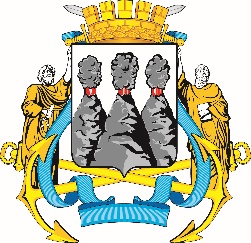 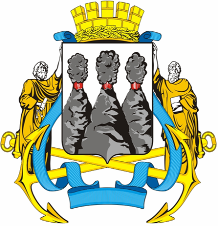 ГОРОДСКАЯ ДУМАПЕТРОПАВЛОВСК-КАМЧАТСКОГО ГОРОДСКОГО ОКРУГАот                №                  -р   сессияг.Петропавловск-КамчатскийО принятии решения о внесении изменений в Решение Городской Думы Петропавловск-Камчатского городского округа от 05.11.2009                      № 185-нд «О порядке и условиях награждения почетным знаком 
«За заслуги перед городом»Председатель Городской Думы Петропавловск-Камчатского городского округаГ.В. Монахова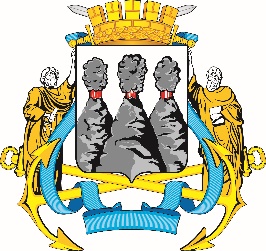 ГОРОДСКАЯ ДУМАПЕТРОПАВЛОВСК-КАМЧАТСКОГО ГОРОДСКОГО ОКРУГАГлава 
Петропавловск-Камчатского 
городского округа   В.Ю. Иваненкок проекту решения Городской Думы Петропавловск-Камчатскогогородского округа «О внесении изменений в Решение Городской Думы Петропавловск-Камчатского городского округа от 05.11.2009 № 185-нд 
«О порядке и условиях награждения почетным знаком «За заслуги перед городом»16.11.2018                                               Т.Е. Ерофеева